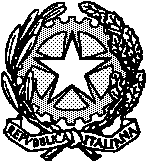 TRIBUNALE DI SORVEGLIANZA DI LECCE___________________Udienza 18 ottobre 2022__________________FASCE ORARIE1° alle ore 09.30: dal n.1 al n.92° alle ore 10.30: dal n.10 al n.203° alle ore 11.30: dal n.21 al n.304° alle ore 12.30: dal n.31 al n.39Presidente:		CASCIARO  INESGiudici relatori:	COLUCCI  DOMENICO   Esperti:		PASTORELLI  VALENTINA - MAZZEO  SARASostituto Procuratore Generale:	RIZZO  MARIA CRISTINA	 Assistente Udienza: VPLuogo svolgimento Udienza:	aula n. 1 piano terra del Palazzo di Giustizia di LecceProgr.Anno/Progr. Proc.Magistrato  e  Difensori 1°Fascia12022/54Mag. CASCIARO  INESAvv. GIACCARI GIULIA  - LECCE 22022/1532Mag. CASCIARO  INESAvv. BENFATTO RAFFAELE  - LECCE 32022/791Mag. COLUCCI  DOMENICOAvv. BENFATTO RAFFAELE  - LECCE 42022/1032Mag. CASCIARO  INESAvv. D'AGOSTINO ANDREA  - BRINDISI 52022/1148Mag. COLUCCI  DOMENICOAvv. CITO MARTINO DANILO  - BRINDISI 62019/8Mag. CASCIARO  INESAvv. PEDONE FULVIO  - LECCE  72022/740Mag. COLUCCI  DOMENICOAvv. DINOI DANILO  - LECCE (D'Ufficio) 82022/755Mag. COLUCCI  DOMENICOAvv. CALO' MARIANGELA  - LECCE Avv. RELLA LUIGI  - LECCE (Di Fiducia) 92022/2211Mag. COLUCCI  DOMENICOAvv. CALÒ MARIANGELA  - LECCE Avv. MATERA GERARDO  - TRANI 2°Fascia102022/1016Mag. CASCIARO  INESAvv. TAGLIAFERRI FRANCESCO  - ROMA 112022/1551Mag. COLUCCI  DOMENICOAvv. BELMONTE ELVIA  - LECCE 122022/643Mag. CASCIARO  INESAvv. BARBA AMERICO  - LECCE 132022/742Mag. COLUCCI  DOMENICOAvv. FALCO FABIO  - TARANTO  Avv. RICCARDO Rosa – Foro di Castrovillari  142022/38Mag. COLUCCI  DOMENICOAvv. PATI STEFANO  - LECCE (Di Fiducia) 152022/94Mag. COLUCCI  DOMENICOAvv. VITI ENRICA  - BRINDISI 162021/1028Mag. CASCIARO  INESAvv. BRIGANTE GIOVANNI  - BRINDISI 172022/2315Mag. COLUCCI  DOMENICOAvv. TANZARELLA DOMENICO  - BRINDISI 182022/1649Mag. CASCIARO  INESAvv. CANNONE GIUSEPPE  - FOGGIA 192022/97Mag. CASCIARO  INESAvv. DE FILIPPIS ALESSANDRA  - BARI 3°Fascia202022/2488Mag. COLUCCI  DOMENICOAvv. ALMIENTO ANTONIO  - BRINDISI 212022/691Mag. COLUCCI  DOMENICOAvv. PETRACCA DANIELE ROCCO  - LECCE 222022/1460Mag. COLUCCI  DOMENICOAvv. DE CRISTOFARO ANGELA  - BRINDISI 232022/1738Mag. COLUCCI  DOMENICOAvv. DI NOI LIVIO  - LECCE (Di Fiducia) 242022/28Mag. COLUCCI  DOMENICOAvv. SARICONI CARLO  - LECCE (Di Fiducia) 252021/2966Mag. COLUCCI  DOMENICOAvv. CAPUTO FRANCESCO TOBIA  - LECCE 262022/1082Mag. CASCIARO  INESAvv. LILLO GIANVITO  - BRINDISI Avv. LOMBARDI GIANMARCO - BRINDISI 272022/2006Mag. CASCIARO  INESAvv. GOLIA PAOLO  - LECCE  282022/1097Mag. COLUCCI  DOMENICOAvv. PEDE MARIO  - LECCE (Di Fiducia) 292022/1399Mag. COLUCCI  DOMENICOAvv. SARACINO ROSANNA  - BRINDISI 4°Fascia302022/2261Mag. CASCIARO  INESAvv. DE LUCA GIUSEPPE  - LECCE  312022/1242Mag. CASCIARO  INESAvv. MASSARI LADISLAO  - BRINDISI Avv. DE LUCA GIUSEPPE  - LECCE 322022/2300Mag. CASCIARO  INESAvv. CIARDO MARIO  - LECCE 332021/2952Mag. COLUCCI  DOMENICOAvv. SPIRI DAVIDE LUIGI  - LECCE 342022/1457Mag. COLUCCI  DOMENICOAvv. MACRI' UBALDO  - LECCE  Avv. VIOLA MARIO  - LECCE352022/1407Mag. COLUCCI  DOMENICOAvv. CASTELLANETA FILIPPO  - BARI362022/1406Mag. CASCIARO  INESAvv. MORELLI PIERLUIGI  - TARANTO 372022/456Mag. CASCIARO  INESAvv. STEFANELLI STEFANO  - LECCE 382022/1090Mag. COLUCCI  DOMENICOAvv. CAPONE ANDREA  - LECCE  392022/1405Mag. COLUCCI  DOMENICOAvv. COPPOLA MARIO  - LECCE  